О внесении изменений в План деятельности Енисейского управления Федеральной службы по надзору в сфере связи, информационных технологий и массовых коммуникаций на 2020 годНа основании письма Центрального аппарата Роскомнадзора от 27 марта 2020 года №04-СВ-16877 «Об организации работы в период с 30.03.2020 по 03.04.2020 в сфере массовых коммуникаций», докладной записки от 02 апреля 2020 года №1346-дз «О переносе сроков проведения плановых СН СМИ», приказываю:1. Внести изменения в раздел 3.2.1 Плана деятельности Енисейского управления Федеральной службы по надзору в сфере связи, информационных технологий и массовых коммуникаций на 2020 год, утвержденного приказом руководителя Енисейского управления Федеральной службы по надзору в сфере связи, информационных технологий и массовых коммуникаций  от 18.11.2019 №446 (далее - План деятельности), в части проведения мероприятия систематического наблюдения в отношении средства массовой информации «ТСК (Телевизионная студия Кедровый)» - изменить срок проведения мероприятия с периода с 06.04.2020 по 08.04.2020 на период с 21.04.2020 по 23.04.2020.2. Внести изменения в раздел 3.2.1 Плана деятельности в части  проведения мероприятия систематического наблюдения в отношении средства массовой информации «4 канал Шушенское» - изменить срок проведения мероприятия с периода с 06.04.2020 по 08.04.2020 на период с 17.04.2020 по 21.04.2020.3. Внести изменения в раздел 3.2.1 Плана деятельности в части  проведения мероприятия систематического наблюдения в отношении средства массовой информации «Официальный сайт газеты «Вместе с вами» - изменить срок проведения мероприятия с периода с 06.04.2020 по 08.04.2020 на период с 16.04.2020 по 20.04.2020.4. Отделу организационной, правовой работы и кадров в течение 3-х дней внести необходимые изменения в соответствующие разделы Плана деятельности, размещенного на Интернет-странице Управления официального сайта Роскомнадзора в сети Интернет: 24.rkn.gov.ru.5. Контроль за исполнением настоящего Приказа оставляю за собой.Руководитель Управления	        Н.А. Бурдюкова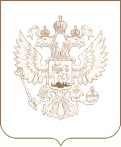 РОСКОМНАДЗОРЕНИСЕЙСКОЕ УПРАВЛЕНИЕ ФЕДЕРАЛЬНОЙ СЛУЖБЫ ПО НАДЗОРУ В СФЕРЕ СВЯЗИ, ИНФОРМАЦИОННЫХ ТЕХНОЛОГИЙ И МАССОВЫХ КОММУНИКАЦИЙПРИКАЗ_________________________                                                                                                    № _______________________Красноярск